§4110.  Qualifications for membershipA society may admit to benefit membership any person not less than 15 years of age, nearest birthday, who has furnished evidence of insurability acceptable to the society. Any such member who shall apply for additional benefits more than 6 months after becoming a benefit member shall furnish additional evidence of insurability acceptable to the society unless such additional benefits are issued pursuant to an existing contract under the terms of which such member is entitled to purchase such additional benefits without furnishing evidence of insurability.  [PL 1969, c. 132, §1 (NEW).]Any person admitted prior to attaining the full age of 18 years shall be bound by the terms of the application and certificate and by all the laws and rules of the society and shall be entitled to all the rights and privileges of membership therein to the same extent as though the age of majority had been attained at the time of application. A society may also admit general or social members who shall have no voice or vote in the management of its insurance affairs.  [PL 1971, c. 598, §51 (AMD).]SECTION HISTORYPL 1969, c. 132, §1 (NEW). PL 1969, c. 433, §63 (AMD). PL 1971, c. 598, §51 (AMD). The State of Maine claims a copyright in its codified statutes. If you intend to republish this material, we require that you include the following disclaimer in your publication:All copyrights and other rights to statutory text are reserved by the State of Maine. The text included in this publication reflects changes made through the First Regular and First Special Session of the 131st Maine Legislature and is current through November 1. 2023
                    . The text is subject to change without notice. It is a version that has not been officially certified by the Secretary of State. Refer to the Maine Revised Statutes Annotated and supplements for certified text.
                The Office of the Revisor of Statutes also requests that you send us one copy of any statutory publication you may produce. Our goal is not to restrict publishing activity, but to keep track of who is publishing what, to identify any needless duplication and to preserve the State's copyright rights.PLEASE NOTE: The Revisor's Office cannot perform research for or provide legal advice or interpretation of Maine law to the public. If you need legal assistance, please contact a qualified attorney.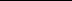 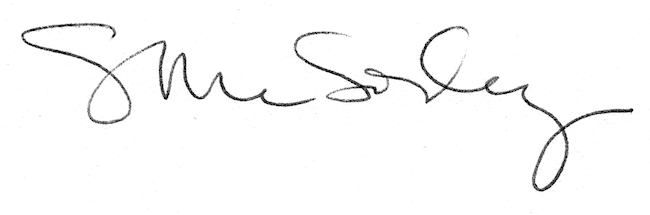 